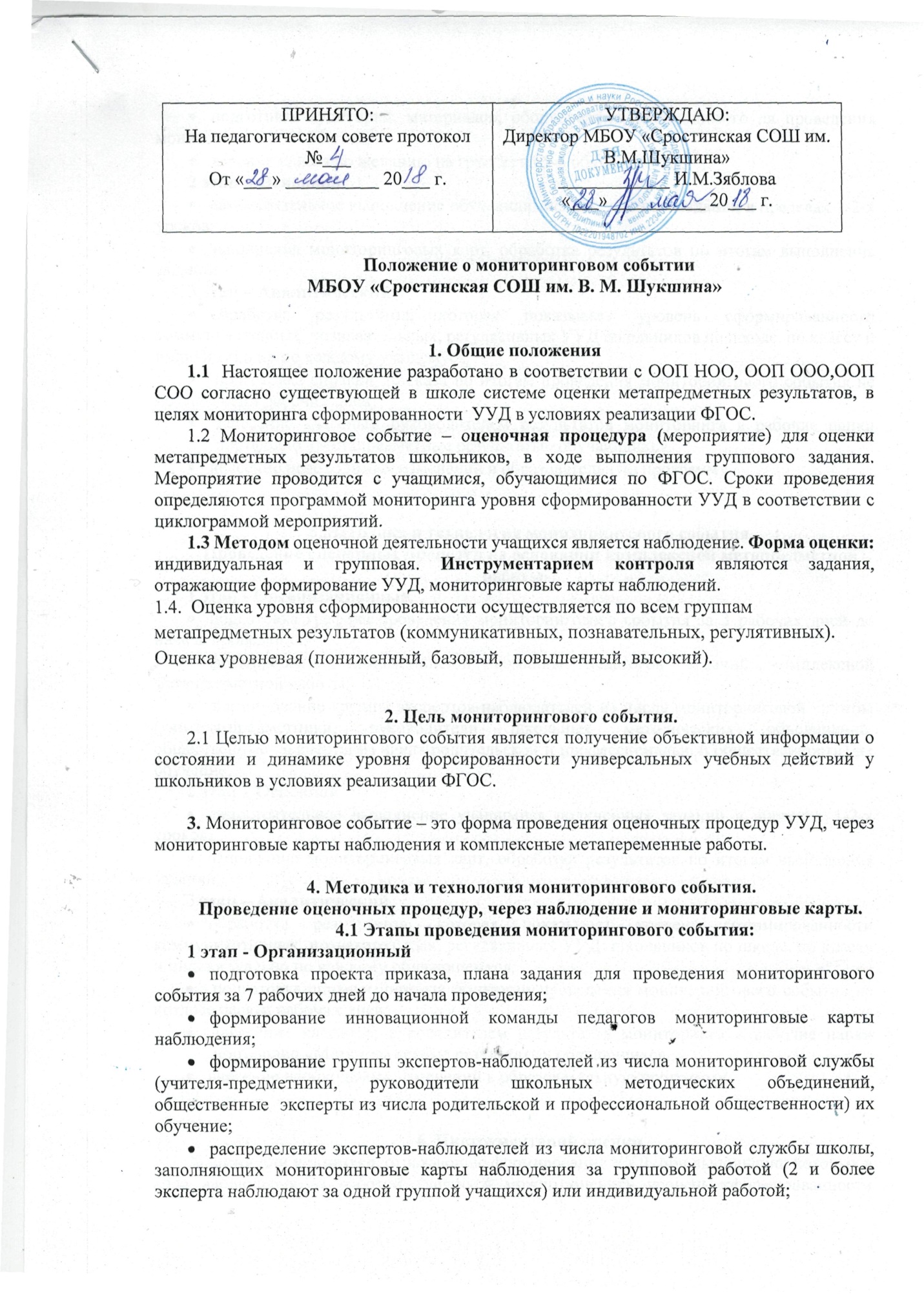 подготовка аудиторий, материалов, оборудования, необходимого ля проведения мониторингового события;деление класса по желанию на группы из 5-6 обучающихся;2 этап – Основнойсамостоятельное выполнение обучающимися полученных заданий в пределах 1-2-х уроков;заполнение мониторинговых карт, обработка результатов по итогам выполнения заданий.3 этап – Аналитическийобработка результатов, которая показывает уровень сформированности коммуникативных, познавательных, регулятивных УУД школьников по школе, по классу и индивидуально по каждому учащемуся;  подготовка справки, приказа по итогам проведения мониторингового события не позднее семи рабочих дней;занесение классным руководителем результатов мониторинга в рабочие папки портфолио «Метапредметные результаты» обучающихся. внесение необходимых изменений в образовательную программу.5.Методика и технология мониторингового события.Проведение оценочных процедур на основании комплексной метапредметной работы.1 этап - Организационныйподготовка графика проведения мониторингового события за 3 рабочих дней до начала проведения;формирование инновационной команды педагогов заданий комплексной метапредметной работы;формирование группы экспертов-наблюдателей из числа мониторинговой службы (учителя-предметники, руководители школьных методических объединений, общественные  эксперты из числа родительской и профессиональной общественности) их обучение;2 этап – Основнойсамостоятельное выполнение учащимися полученных заданий в пределах 1-2-х уроков;заполнение мониторинговых карт, обработка результатов по итогам выполнения заданий.3 этап – Аналитическийобработка результатов, которая показывает уровень сформированности коммуникативных, познавательных, регулятивных УУД  школьников по школе, по классу и индивидуально по каждому обучающемуся; подготовка справки, приказа по итогам проведения мониторингового события не позднее десяти рабочих дней;занесение классным руководителем результатов мониторинга в рабочие папки портфолио «Метапредметные результаты» обучающихся. внесение необходимых изменений в образовательную программу.6. Инструментарий оценкиЗадания для учащихся, отражающие формирование УУД, при выполнении которых в ходе наблюдения за работой учащихся можно оценить уровень сформированности регулятивных, познавательных и коммуникативных УУД. Предметные результаты оценке не подлежат. Мониторинговые карты наблюдения – инструмент для оценки метапредметных УУД, в котором экспертом-наблюдателем делается отметка о сформированности умений каждому учащемуся.  Итоговые мониторинговые карты - инструмент для оценки метапредметных УУД, в котором выводится уровень сформированности познавательных, регулятивных и коммуникативных УУД по каждому ребенку на основании общей оценки всех экспертов-наблюдателей.Обязанности членов мониторинговой службы, осуществляющих оценку метапредметных УУД входе мониторингового события  7.1. Заместитель директора по УВР – осуществляет общее руководство проведением мониторингового события.  и план задание на проведение мероприятия. Распределяет экспертов-наблюдателей, согласует расписание проведения событий по классам, формирует команду учителей, готовящих задание и мониторинговые карты на проведение мониторингового события, согласует и утверждает задания, распечатывает инструментарий оценки, проводит организационный семинар с экспертами-наблюдателями. Контролирует сбор информации, всех результатов оценки, анализов, опросов, предложений от членов мониторинговой службы. Готовит справку об итогах проведения мониторингового события и проект приказа. Для принятия управленческих решений и корректировки ООП готовит проекты приказов, проводит рабочие совещания, готовит выводы, по выполненной оценке, метапредметных результатов и представляет их для обсуждаются на педагогическом Совете школы.7.2. Социальный педагог– осуществляет обработку информации по итогам мониторингового события личностных результатов,  заносит их в итоговые мониторинговые карты по классам. Принимает участие в проведении мониторингового события: разрабатывает мониторинговые  карты наблюдения за детьми во время выполнения заданий, разрабатывает задания для учащихся на мониторинговое событие, входит в состав экспертов-наблюдателей за детьми во время проведения мониторингового события. 7.3. Классный руководитель -  заносит итоговый мониторинг в папки обучающихся. 7.4. Учитель-предметник – готовит задания и мониторинговые карты для проведения мониторингового события, осуществляет подготовку аудиторий, материалов и оборудования, распечатку заданий, деление детей на группы, присвоение им порядкового номера (согласно списку в журнале). Входит в состав экспертов-наблюдателей за детьми (которых не обучает) во время проведения мониторингового события, осуществляет обработку результатов наблюдения по выработанным критериям. 
7.5. Общественный эксперт (родительская, профессиональная общественность) - входит в состав экспертов-наблюдателей за детьми во время проведения мониторингового события, проводит мониторинг заполняет карты наблюдения, осуществляет  обработку результатов наблюдения по выработанным критериям.